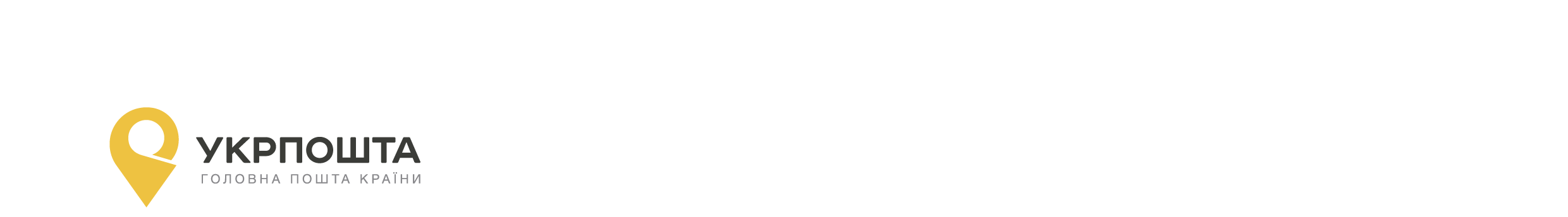 ДОКУМЕНТАЦІЯ СПРОЩЕНОЇ ЗАКУПІВЛІ(вимоги до предмету закупівлі)ДК 021:2015 : 64210000-1: Послуги телефонного зв’язку та передачі данихПослуги надання доступу до мережі Інтернет для Чернівецької дирекції АТ "Укрпошта" (3 точки доступу)Україна, м. Чернівці2022 рікДодаток 1до документаціїПерелік документів,які повинні бути завантажені учасником у складі пропозиції1. Інформація та документи, що підтверджують відповідність учасника вимогам: документи  згідно додатку 1.1 до документації.2. Інформація про необхідні технічні, якісні та кількісні характеристики предмета закупівлі, а саме:- згода з умовами та вимогами, які визначені у технічній специфікації (додаток 2 до документації) та гарантування їх виконання у вигляді підписаної технічної специфікації або у вигляді довідки в довільній формі.3. Документи, що підтверджують повноваження щодо підпису документів пропозиції:- для посадової особи або представника учасника закупівлі: протокол засновників та/або наказ про призначення (у разі підписання керівником); довіреність, доручення (у разі підписання іншою уповноваженою особою Учасника); або інший документ, що підтверджує повноваження посадової особи учасника на підписання документів;- для фізичної особи, у тому числі фізичної особи-підприємця: не вимагається.4. Документ про створення об’єднання учасників - у разі якщо пропозиція подається об’єднанням учасників  Додаток 1.1до документаціїІнформація та документи, що підтверджують відповідність вимогам *Додаток 2 до документаціїТЕХНІЧНА СПЕЦИФІКАЦІЯ1.1. Електронні комунікаційні послуги надання доступу до всесвітньої мережі Інтернет, що полягає в 1.1. Електронні комунікаційні послуги надання доступу до всесвітньої мережі Інтернет через електронні комунікаційні мережі (далі – Послуги) надаються відповідно до Закону України «Про електронні комунікації», Правил надання та отримання телекомунікаційних послуг, затверджених постановою Кабінету Міністрів України від 11.04.2012 № 295, наказу Адміністрації Державної служби спеціального зв’язку та захисту інформації України від 28.12.2012 № 803 та інших нормативно-правових актів України у сфері телекомунікацій та забезпечують цілодобове надання Послуг на всіх вузлах мережі.1.1.1. Під наданням Послуги  Сторони погодились розуміти наступні дії: а) підключення каналів надання доступу до мережі Інтернет за адресами, що вказані у цьому Додатку, включаючи встановлення обладнання при необхідності (надалі «підключення каналів»);б) надання доступу до мережі Інтернет через електронні комунікаційні мережі зі вказаною швидкістю передачі даних (надалі – «надання доступу до мережі Інтернет»). 1.2. Зона відповідальності Оператора при наданні Послуг – до інтерфейсу локального мережевого обладнання Замовника у кожній точці підключення каналів. Відповідно, все обладнання, включаючи кабелі до інтерфейсу локального мережевого обладнання вузлів мережі, надається, встановлюється та обслуговується Оператором в рамках надання Послуг.1.2.1. Під час надання Послуг Оператор має право використовувати власні електронні комунікаційні мережі або орендовані електронні комунікаційні мережі, що належать третім особам, гарантуючи при цьому якість надання Послуг однакового рівня.1.3. Технічні характеристики Послуг,  відповідають наступним вимогам:1.3.1. Адреси підключень, технічні характеристики, вимоги до Послуг вказані в Таблицях 1-2 цього Додатку.1.3.2. Оператор гарантує технічну підтримку Послуг відповідно до розділів 1 та 3 цього Додатку. 1.4. Оператор забезпечує взаємодію Послуг з мережею Інтернет з використанням адрес IPv4.1.5. Оператор надає зовнішню статичну IP-адресу при підключенні Послуг, адреси якої визначені у Таблиці 1 цього Додатку.1.5.1. Зовнішня ІР-адреса надається при підключенні Послуги, та залишається не змінною протягом усього строку дії Договору.Місце надання послугТаблиця 1Технічні характеристики та вимоги до ПослугТаблиця 22. Доступність Послуг та умови рівня якості їх надання2.1. Послуги вважаються доступними та якісними, якщо вони відповідають вимогам, приведеним у Таблицях 1-2 цього Додатку та якості, що визначається у відповідності до положень чинного законодавства України (розділ 2 Договору).2.2. Послуги можуть бути тимчасово недоступні внаслідок проведення планованих робіт (надалі – «Планові роботи») Оператором або виникнення аварійних ситуацій з різних причин.2.3. Проведення Планових робіт призводить до запланованої недоступності Послуг (надалі – «ЗНП»).2.4. Вимоги щодо ЗНП:2.4.1. Оператор проводить Планові роботи, якщо попередив про це Замовника не менше ніж за 2 (два) робочих дні до початку їх проведення шляхом відправлення повідомлення на електронну адресу Замовника. В повідомленні повинні бути зазначені адреса надання Послуг, час початку ЗНП та можлива тривалість ЗНП.2.4.2. Планові роботи можуть проводитись в період з 09:00 по 18:00 год. в робочі дні або за окремою домовленістю Сторін.2.4.3. Вимоги щодо загальної тривалості ЗНП приведені в Таблиці 3 цього Додатку.2.4.4. У випадку порушення Оператором порядку, зазначеного в пункті 2.4.1 цього Додатку, недоступність Послуг, викликана проведенням Планових робіт, вважається Аварійною недоступністю Послуг (надалі – «АНП») з вини Оператора.2.4.5. Проведення Оператором Планових робіт в порядку та в строки інші, ніж встановлені пунктами 2.4.1 - 2.4.3 цього Додатку, може бути здійснене виключно за письмовим погодженням із Замовником.Таблиця 3Загальна тривалість ЗНП2.5. Про факт відновлення доступності Послуг Оператор повідомляє Замовника за телефоном та дублює повідомлення електронною поштою, що зазначені в розділі 5 цього Додатку. У відповідь на повідомлення Оператора Замовник підтверджує чи не підтверджує факт відновлення доступності Послуг Замовника за телефоном та дублює підтвердження електронною поштою, що зазначені в розділі 5 цього Додатку.2.6. Замовник має право отримувати інформацію про хід виконання робіт по відновленню доступності Послуг шляхом звернення до представників технічної підтримки Оператора.2.7. Послуги класифікуються АНП, якщо виникли з будь-яких причин за виключенням ЗНП.2.8. Порядок та строки усунення АНП:2.8.1. У випадку виникнення АНП Оператор негайно повідомляє про це представників технічної підтримки Замовника за телефоном або за електронною адресою, що зазначені в розділі 5 цього Додатку.2.8.2. У випадку, якщо АНП виявлена Замовником, останній негайно повідомляє про це представників технічної підтримки Оператора за телефоном або за електронною адресою, що зазначені в розділі 5 цього Додатку.2.8.3. Повідомлення має містити відомості, визначені у пункті 4.2 цього Додатку. Оператор має право не приймати до виконання повідомлення Замовника про АНП, яке не включає всі відомості, наведені у пункті 4.2 цього Додатку, про що має повідомити Замовника.2.8.4. Початком періоду АНП вважається отримання Оператором від Замовника інформації про АНП за телефоном або  електронною поштою. У разі, якщо інформація надається електронною поштою, вона вважається наданою Оператору в момент отримання Замовником електронного повідомлення про доставку електронного листа Оператору.2.8.5. Строк усунення АНП приведені в Таблиці 4 цього Додатку.2.8.6. Строки усунення АНП, що зазначені в Таблиці 4 цього Додатку, та відповідальність Оператора, встановлена у розділі 3 цього Додатку, не застосовуються у випадку, якщо АНП виникла з вини Замовника. Порядок, строки усунення АНП, що виникли з вини Замовника, погоджується Сторонами в кожному окремому випадку.2.8.7. Строки усунення АНП, зазначені у Таблиці 4 цього Додатку, не включають строк, протягом якого персоналу Оператора Замовником не було надано необхідний доступ до Обладнання.2.8.8. Завершенням періоду АНП вважається час фактичного усунення АНП та відновлення доступності Послуг, що має бути підтверджено Замовником за електронною адресою, що зазначена в розділі 5 цього Додатку. Інформація про відновлення доступності Послуг вважається наданою Оператору в момент отримання Замовником електронного повідомлення про доставку відповідного електронного листа Оператору.Таблиця 4Строк усунення АНП2.8.9. Про факт відновлення доступності Послуг Оператор повідомляє Замовника за телефоном та дублює повідомлення електронною поштою. У відповідь на повідомлення Оператора Замовник підтверджує чи не підтверджує факт відновлення доступності Послуг.2.8.10. Замовник зобов’язується негайно надавати персоналу Оператора доступ до приміщень Замовника, необхідного телекомунікаційного обладнання, що забезпечує надання Послуг та розміщене в приміщеннях Замовника, для виконання робіт по відновленню доступності Послуг.2.8.11. Для отримання необхідного доступу до приміщень Замовника, персонал Оператора пред’являє Замовнику службові посвідчення та направлення на виконання робіт.2.8.12. Замовник має право отримувати інформацію про хід виконання робіт по відновленню доступності Послуг шляхом звернення до представників технічної підтримки Оператора.3. Процедура отримання Замовником неустойки (пені) у разі порушенні строків усунення АНП3.1. У випадку порушення Оператором строків усунення АНП (Таблиця 4 цього Додатку), Оператор зі своєї сторони, а Замовник зі своєї сторони фіксують час простою в наданні Послуг. 3.2. Замовник до 3 числа місяця, наступного за звітним, повідомляє Оператора електронною поштою (за адресою представника технічної підтримки Оператора, що зазначена у п.5 цього Додатку до Договору) про час простою в наданні Послуг та необхідність нарахування неустойки (пені) за звітний місяць, у якому мала місце АНП. 3.3. У разі простою в наданні Послуг з вини Замовника, Оператор надає вмотивоване пояснення електронною поштою (за адресою представника технічної підтримки Замовника, що  зазначена у п.5 цього Додатку до Договору) не пізніше 2-х робочих днів з моменту виникнення АНП.3.4. У відповідності до умов, визначених у п. 6.6. та п. 6.7. Договору, Оператор несе відповідальність (сплачує штраф) за порушення строків усунення АНП.4. Технічна підтримка Оператора4.1. Оператор приймає звернення (повідомлення) Замовника цілодобово, без перерв та вихідних по телефону та на електронну адресу Оператора.4.2. Звернення (повідомлення) Замовника повинно обов’язково включати: найменування Замовника; ім’я, прізвище, контактний телефон особи, що звертається; найменування Послуги; причину звернення.4.3. У разі невиконання Замовником пункту 4.2 цього Додатку, Оператор не несе відповідальність за порушення строків усунення АНП.4.4. На підставі звернення (повідомлення) Замовника відповідно до пункту 4.2 цього Додатку, Оператор формує заявку, що включає всі відомості, повідомлені Замовником.5. Контактні дані СторінЕлектронні листи (повідомлення, заяви, звернення), що надсилаються за електронними адресами представників технічної підтримки, що містяться у п.5. цього Додатку до Договору, вважаються доставленими в момент отримання відправником листа електронного повідомлення про доставку.Учасник підтверджує та гарантує, що товар за предметом закупівлі, запропонований учасником у складі пропозиції, не буде ввезений на митну територію України в митному режимі імпорту товарів з Російської Федерації.Поданням своєї пропозиції  учасник підтверджує, що він не перебуває під дією спеціальних економічних та інших обмежувальних заходів, передбачених Законом України «Про санкції», чи спеціальних санкцій за порушення законодавства про зовнішньоекономічну діяльність, а також будь-яких інших обставин та заходів нормативного, адміністративного чи іншого характеру, що перешкоджають укладенню та/або виконанню договору про закупівлю.Додаток 3до документаціїПРОЄКТ ДОГОВОРУМісто Чернівці				  «___»___________ 2022 рокуАкціонерне товариство «Укрпошта», в особі директора Чернівецької дирекції АТ «Укрпошта» Цюпака Ярослава Степановича, що діє на підставі довіреності від №1670 від 09 листопада 2021 року (надалі –  Замовник) з однієї сторони та ________________________________в особі _______________________________, що діє на підставі __________ (надалі – Оператор), з іншої сторони, разом Сторони, а кожен окремо «Сторона», уклали цей договір (далі - Договір) про таке:ПРЕДМЕТ ДОГОВОРУЗа цим Договором Оператор зобов’язується надати Замовнику електронні комунікаційні послуги з надання доступу до мережі Інтернет через електронні комунікаційні мережі, підключення до яких виконане за адресами, що вказані у таблиці 1 Додатку №1 до цього Договору (надалі – «Послуги»), а Замовник зобов’язується прийняти та оплатити ці Послуги в порядку та на умовах цього Договору. Для цілей, визначених згідно з Законом України «Про публічні закупівлі» послуги, що надаються на підставі цього  Договору. відносяться до «Послуги телефонного зв’язку та передачі даних», Код ДК 021:2015р. (CPV:2008 ) (64210000-1).До обсягів наданих Послуг входить:а) підключення каналів надання доступу до мережі Інтернет за адресами, що вказані у таблиці 1 Додатку №1 до цього Договору, включаючи встановлення обладнання при необхідності (надалі «підключення каналів»);б) надання доступу до мережі Інтернет через електронні комунікаційні мережі зі вказаною швидкістю передачі даних (надалі – «надання доступу до мережі Інтернет»).Найменування Послуг, технічні вимоги до них та умови про рівень якості їх надання, місце надання Послуг зазначені в Додатку №1 до цього Договору, який є невід’ємною частиною Договору.Обсяги закупівлі Послуг і, відповідно, ціна Договору, можуть бути зменшені залежно від реального фінансування видатків Замовника в односторонньому порядку шляхом направлення Замовником Оператору відповідного письмового повідомлення.У відповідності до вимог підпункту «і» пункту 201.1 статті 201 Податкового кодексу України Оператор повідомляє Замовника, що Послуги, які надаються за Договором, згідно з чинним Державним класифікатором продукції та послуг мають наступний код/коди 64210000-1. Також зареєстрована Оператором в Єдиному реєстрі податкових накладних податкова накладна, складена в електронній формі, та Акт приймання-передачі наданих послуг повинні містити код послуги, згідно з чинним Державним класифікатором.Оператор підтверджує, що на момент підписання цього Договору його внесено до реєстру операторів, провайдерів телекомунікацій за рішенням Національної комісії, що здійснює державне регулювання у сфері зв’язку та інформатизації (НКРЗІ) за № за порядком _______, з датою реєстрації повідомлення в НКРЗІ __________ р. Укладання та виконання Оператором Договору не суперечить нормам чинного в Україні законодавства та відповідає його вимогам, зокрема, щодо отримання та наявності усіх необхідних діючих дозволів та погоджень, а також підтверджує те, що укладання та виконання ним Договору не суперечить цілям діяльності Замовника, положенням його статутних документів чи інших локальних актів.У разі, якщо після укладання Договору, законодавством України будуть встановлені вимоги щодо обов’язкової наявності будь яких дозвільних документів (зокрема ліцензії тощо), наявність яких дозволить Оператору надавати Послуги на умовах цього Договору у відповідності до вимог законодавства, Оператор зобов’язується до моменту набрання законної сили відповідних нормативних актів, одержати такі дозвільні документи та повідомити Замовника про наявність у нього таких документів, з наданням належним чином завірених їх копій.ЯКІСТЬ ПОСЛУГОператор повинен надати Замовнику Послуги, якість яких відповідає порядку та умовам визначеним даним Договором, діючим законодавством України, зокрема, Законом України «Про електронні комунікації» від 16.12.2021 №1089-IХ, Правилами надання та отримання телекомунікаційних послуг, затвердженими постановою Кабінету Міністрів України від 11.04.2012 № 295 (із змінами), наказом Адміністрації Державної служби спеціального зв’язку та захисту інформації України від 28.12.2012 № 803 та іншими нормативно-правовими актами України в сфері електронних комунікаційних послуг.ЦІНА ДОГОВОРУ ТА ПОРЯДОК РОЗРАХУНКІВЦіна цього Договору складається з сумарної вартості фактично наданих Послуг за цим Договором відповідно до підписаних Сторонами Актів приймання-передачі наданих послуг (надалі – Акт), та не може перевищувати _________ грн. __ коп. (____________________ гривень __ копійок), у т.ч. ПДВ 20 % – ______,__ грн.Вартість Послуг зазначається у Додатку №2 до цього Договору.Оператор підтверджує, що до розрахунку ціни Договору включені усі витрати, пов’язані з виконанням Договору, в тому числі пов’язані з виконанням підключення каналів надання доступу до мережі Інтернет, визначених у Додатку №1 до цього Договору, страхування, сплату обов’язкових податків,  витрати, які Оператор здійснює на користь третіх осіб. Будь-яка додаткова вартість окремих витрат, пов’язаних з виконанням Договору, не сплачується Замовником окремо та вважається врахованою у ціні цього Договору.Звітний період за цим Договором – один календарний місяць.Вартість Послуг за неповний календарний місяць, протягом якого Оператором надаються Послуги Замовнику за цим Договором, розраховується за період фактичного отримання Послуг Замовником за такою формулою:ВПфк=ВПбаз/КДзм*КДфк,деВПфк – вартість Послуг за фактичні дні користування;ВПбаз – базова вартість Послуг згідно з додатком 2 до Договору;КДзм – кількість календарних днів звітного місяця;КДфк – кількість календарних днів фактичного користування Послугами у звітному місяці.Оператор до 5 числа місяця, наступного за звітним, складає та  надає Замовнику 2 примірники належним чином оформленого Акту приймання-передачі наданих послуг, складеного на останній календарний день звітного місяця, до якого включається вартість послуг з підключення каналів та надання доступу до мережі Інтернет, наданих за звітний період, з урахуванням умов, передбачених Договором. Замовник підписує Акт приймання-передачі наданих послуг протягом 5-и робочих днів з моменту його отримання або надає мотивовану відмову від його підписання у той же строк.Зразок Акту приймання-передачі наданих послуг наведено в Додатку №3 до цього Договору. Якщо протягом звітного місяця з боку Оператора мали місце порушення умов Договору щодо своєчасності та якості надання Послуг, він зазначає про це в Акті приймання-передачі наданих послуг за звітний місяць та включає до Акту загальну суму зобов’язань за штрафними санкціями, нарахованими згідно з умовами Договору. Опис суті порушень та розрахунок штрафних санкцій (неустойки, пені, штрафу) з посиланням на пункти Договору або Закону України «Про електронні комунікації» включаються Оператором до додатку до Акту, який є його невід’ємною частиною.З метою оплати штрафних санкцій за порушення умов Договору, що відбулися у звітному місяці, Оператор доручає Замовнику самостійно утримувати штрафні санкції у розмірі, зазначеному у відповідному Акті приймання-передачі наданих послуг, із вартості послуг, наданих за звітний місяць, та визначає в Акті суму, що підлягає сплаті за надані Послуги у звітному місяці з урахуванням заліку взаємних грошових вимог.Оплата наданих Послуг здійснюється Замовником на підставі підписаного обома Сторонами Акту приймання-передачі наданих Послуг та рахунку, який надається Замовнику Оператором одночасно з Актом, за умови  реєстрації Оператором в Єдиному реєстрі податкових накладних електронної податкової накладної, складеної з дотриманням вимог Податкового кодексу України.Якщо у терміни передбачені Податковим кодексом України для реєстрації податкових накладних в Єдиному реєстрі податкових накладних (далі ЄРПП), ВИКОНАВЕЦЬ ПОСЛУГ  не здійснить реєстрацію податкових накладних, то Замовник послуг  має право стягнути із Виконавця неустойку в розмірі 20 відсотків вартості послуг  без ПДВ.Сторони погодили, що затримка оплати за отримані послуги у випадках, передбачених цим пунктом договору, не є порушенням Замовником своїх зобов’язань за Договором, при умові якщо Виконавець є платником податку на додану вартість.Розрахунки за цим Договором здійснюються в національній валюті України шляхом безготівкового перерахування коштів на поточний рахунок Оператора до 20-го числа місяця, наступного за звітним, а також шляхом заліку взаємних грошових вимог Сторін згідно з п. 3.7 Договору.Моментом здійснення оплати за цим Договором вважається дата зарахування відповідної суми на рахунок Оператора, а в частині заліку взаємних грошових вимог – дата підписання Акту приймання-передачі наданих послуг Замовником.ПОРЯДОК НАДАННЯ ПОСЛУГУ відповідності до п.1.2. цього Договору, до складу Послуг входить:- підключення каналів надання доступу до мережі Інтернет; - надання доступу до мережі Інтернет. Послуги надаються Оператором Замовнику протягом строку дії цього Договору на умовах, визначених цим Договором та Додатками до нього.Місце надання Послуг – об’єкти поштового зв’язку Замовника, адреси яких визначені в Додатку № 1 до Договору або згідно з п 4.9 цього Договору. В залежності від наявності кабельної мережі Оператора за адресами підключення каналів, передбаченими цим Договором, Послуги можуть передбачати:будівництво кабельної мережі за адресою надання Послуг;передачу Оператором Замовнику обладнання, необхідного для надання Послуг.Послідовність підключення каналів за адресами, повний перелік яких міститься у Додатку  № 1 до цього Договору, визначається Замовником самостійно та зазначається у відповідних Заявках.На підставі письмової заявки Замовника (форма якої міститься у Додатку №8 до Договору) з переліком Послуг, Оператор протягом часу, встановленого п. 4.3.1  цього Договору, здійснює підключення каналів надання доступу до мережі Інтернет в обсязі, передбаченому відповідною письмовою заявкою Замовника.Строк підключення каналів  надання доступу до мережі Інтернет складає 45 робочих днів з дати отримання Виконавцем Заявки (кількість адрес підключення у кожній заявці та періодичність направлення заявок визначається Замовником).Отримавши заявку, Оператор повідомляє електронним листом уповноважену особу Замовника протягом 3 (трьох) робочих днів про рівень готовності мережі Оператора для підключення Послуг  та попередньо вказує планові дати підключень (в межах строків, вказаних у п. 4.3.1. цього Договору).При необхідності обстеження Оператором технічної можливості підключення каналів надання доступу до мережі Інтернет за адресою, вказаною у відповідній Заявці Замовника, для визначення траси прокладання кабелю та місця встановлення кінцевого обладнання Оператора, Оператор відправляє запит за електронною адресою уповноваженої особи Замовника (Додаток № 1) та погоджує дату виконання обстеження.При будівництві кабельної мережі у будівлі за адресою, вказаною у заявці Замовника, Оператор надає при підписанні Акту приймання-передачі наданих послуг копію схеми прокладки кабелю, погодженої власником будівлі.При будівництві кабельної мережі у будівлі за адресою, вказаною в заявці Замовника, яка (будівля) належить Замовнику, Оператор погоджує схему прокладання кабелю з уповноваженою особою Замовника та надає при підписанні Акту приймання-передачі наданих послуг копію погодженої схеми прокладки кабелю по будівлі.При необхідності виконання робіт з будівництва кабельної мережі та/або встановлення кінцевого обладнання Оператора для підключення каналів надання доступу до мережі Інтернет, Оператор відправляє запит за електронною адресою уповноваженої особи Замовника та погоджує дату виконання цих робіт (в межах строків, визначених у Таблиці 1 Додатку №1 до цього Договору).Уповноважена особа Замовника у строк, що погоджений Сторонами додатково, організовує доступ до об’єкту представникам Оператора та призначає відповідальну особу, яка супроводжує представників Оператора на період виконання робіт з будівництва кабельної мережі та/або встановлення кінцевого обладнання Оператора для підключення каналів.При завершенні робіт з будівництва кабельної мережі та/або встановлення кінцевого обладнання Оператора для підключення каналів, відповідальна особа Замовника перевіряє відповідність Послуг параметрам, зазначеним у Технічні специфікації (Додаток №1 до цього Договору), підписує наряд на виконання робіт Оператора та забезпечує підписання зі сторони Замовника. Акт підключення каналів надання доступу до мережі Інтернет (форма якого міститься у Додатку № 7 до Договору, надалі – Акт підключення каналів) готується Оператором та надається Замовнику в день виконання підключення. Зазначений Акт підтверджує факт комутації обладнання Замовника і Оператора за визначеними в цьому Акті адресами та технічну готовність розпочати надання Послуг з надання доступу до мережі Інтернет, передбачених цим Договором.У разі, якщо з метою підключення каналів надання доступу до мережі Інтернет на об’єкті Замовника встановлене обладнання Оператора, до Акту підключення каналів додається перелік обладнання, що встановлювалось. Встановлення та передача обладнання здійснюються згідно з регламентом, наведеним у додатку № 4 до Договору. Акт підключення каналів надання доступу до мережі Інтернет підписується з боку Замовника за умови відсутності обґрунтованих заперечень останнього не пізніше 3-х робочих днів з моменту його отримання від Оператора.Підключення каналів надання доступу до мережі Інтернет здійснюється одноразово. У разі перенесення адреси розташування об’єкта поштового зв’язку Замовника, за якою підключено канали надання доступу до мережі Інтернет та надаються Послуги, Замовник надсилає Виконавцю письмову заявку, форма якої міститься у Додатку №10 до Договору, на перенесення  адреси надання Послуг. Оператор протягом 14 робочих днів з дати отримання заявки надає Замовнику письмову відповідь про терміни, в які може бути здійснено перенесення підключення, якщо є відповідна технічна можливість надання Послуг за новою адресою, або надає вмотивовану відмову в наданні Послуг за новою адресою. Зміна адреси надання Послуг здійснюється на підставі заявки Замовника за письмової згоди Оператора зі зміною вартості Договору та з додатковою оплатою за перепідключення каналів.  У разі відсутності технічної можливості перенесення місця надання Послуг обсяги закупівлі Послуг і, відповідно, ціна Договору, можуть зменшуватись шляхом підписання Сторонами відповідної додаткової угоди до Договору. У разі отримання відповідної заявки Замовника щодо відновлення Послуг (п.4.8. цього Договору) Оператор зобов’язаний відновити надання Послуг не пізніше 3-х робочих днів з моменту її отримання.Надання Послуг до мережі Інтернет Оператор зобов’язаний розпочати не пізніше ніж на 4-ий робочий день з моменту отримання від  Замовника відповідної заявки, форма якої міститься у Додатку № 9 до Договору, за умови попереднього надання Послуг з підключення каналів надання доступу до мережі Інтернет за відповідними адресами, повідомивши про зазначену подію Замовника.Тарифікація Послуг з надання доступу до мережі Інтернет починається на 4-ий робочий день з моменту отримання Оператором від  Замовника відповідної заявки на надання доступу до мережі Інтернет, за умови фактичного її виконання.Факт надання Послуг підтверджується шляхом підписання Актів приймання-передачі наданих послуг (форма якого міститься у Додатку № 3 до Договору), що підписуються Сторонами щомісячно з дотриманням вимог п. 3.5 Договору. Послуги звітного місяця вважаються прийнятими з дня підписання Замовником відповідного Акту приймання-передачі наданих послуг.По закінченню строку дії Договору обладнання Оператора, що встановлювалось ним з метою підключення каналів на об’єкті Замовника, має бути повернуто Оператору. Про  повернення Замовником обладнання Оператору зазначається в  Акті повернення обладнання (форма якого міститься у Додатку № 6 до Договору).Замовлення, запити, зауваження та відповіді щодо Актів приймання-передачі наданих послуг, передбачені цим розділом Договору, надсилаються Сторонами в електронній формі за електронними адресами:з боку Оператора: __________________ ;з боку Замовника: khavryk-oe@ukrposhta.ua.У випадку зміни контактних адрес Сторони Договору, відповідна Сторона має письмово повідомити іншу сторону про зміну переліку контактних адрес.ПРАВА ТА ОБОВ’ЯЗКИ СТОРІНОператор зобов’язаний:Вчасно, якісно та в повному обсязі надавати Послуги, відповідно до умов цього Договору та вимог чинного законодавства України.Інформувати Замовника про послуги, що надаються Оператором по модернізації чи ремонту Обладнання, яке встановлене на площадці Замовника та використовується при наданні Послуг (у випадку передачі Замовнику обладнання, що належить Оператору). Попереджати про можливі негативні наслідки (зокрема, погіршення якості Послуг) у випадках, коли Замовник наполягає на зміні параметрів маршрутизації.Не розголошувати конфіденційну інформацію, отриману в процесі виконання цього Договору, за винятком випадків, передбачених чинним законодавством України.Попередити Замовника не пізніше ніж за 1(один) місяць до припинення надання Послуг, у разі припинення діяльності Оператора  з надання доступу до мережі Інтернет через електронні комунікаційні мережі.Виконувати інші обов’язки передбачені умовами Договору, Додатками до Договору та чинним законодавством України у сфері телекомунікацій.Своєчасно готувати, підписувати та надавати Замовнику Акти підключення каналів, Акти приймання-передачі наданих послуг.Оператор має право:Отримувати плату за надані Послуги у порядку та на умовах, визначених цим Договором.Для надання Замовнику Послуг передавати йому обладнання, що належить Оператору (далі – Обладнання) відповідно до Регламенту, визначеному в Додатку №4 до цього Договору. У випадку передачі Замовнику Обладнання, Оператор ознайомлює Замовника з правилами технічної експлуатації Обладнання. Номенклатура, комплектність, стан, кількість та вартість Обладнання зазначаються в додатку до Акту підключення каналів надання доступу до мережі Інтернет (зразок якого наведено в Додатку № 5 до цього Договору), що підписується обома Сторонами.По закінченні Договору перевіряти технічний стан та комплектність Обладнання, що повертається Замовником (у випадку, якщо його було передано Замовнику з метою забезпечення надання Послуг). Замовник зобов’язаний:Приймати, вчасно підписувати та повертати Оператору Акти підключення каналів надання доступу до мережі Інтернет, Акти приймання-передачі наданих послуг, або надавати вмотивовану відмову від їх підписання.Вчасно оплачувати Послуги, надані Оператором, у порядку, що встановлений цим Договором.Виконувати інші обов’язки, передбачені умовами цього Договору та чинним законодавством України у сфері телекомунікацій.Забезпечувати безперешкодний доступ персоналу Оператора, підрядників Оператора в приміщення Замовника, де розміщено його Обладнання для надання Послуг з усунення Аварійної недоступності Послуг чи проведення обслуговування Обладнання.Не допускати дій, що можуть створювати загрозу для безпеки експлуатації телекомунікаційних мереж, підтримки їх цілісності та взаємодії, захисту інформаційної безпеки мереж.Замовник має право:Ініціювати внесення змін до Договору у порядку, визначеному цим Договором.В односторонньому порядку зменшувати обсяги закупівлі та загальну ціну Договору в залежності від реального фінансування видатків чи технічних потреб Замовника в разі внесення змін в його інфраструктуру корпоративного зв’язку, письмово повідомивши про це Оператора, з підписанням додаткової угоди до Договору.Ініціювати призупинення надання Послуг (з можливістю подальшого відновлення Послуг).Ініціювати зміну параметрів маршрутизації Послуг.Контролювати надання Послуг у строки, встановлені Договором.Повернути Оператору для переоформлення Акти приймання-передачі наданих послуг без підпису Замовника у разі їх неналежного оформлення або незгоди із інформацією, що зазначається в додатку до Акту (щодо порушень умов Договору та розрахунку штрафних санкцій).Отримувати повну інформацію про: послуги, що надаються Оператором по модернізації чи ремонту цифрових каналів зв’язку, через які Оператором надаються Послуги; встановлене обладнання, чи те, що потребує заміни та буде передане Замовнику, або яке задіяне (буде задіяне) Оператором при наданні Послуг.У випадках, визначених Договором, достроково розірвати цей Договір повідомивши про це Оператора не пізніше ніж за 30 днів до дати розірвання Договору.Інші права, відповідно до чинного законодавства України у сфері телекомунікацій.ВІДПОВІДАЛЬНІСТЬ СТОРІНУ разі невиконання або неналежного виконання своїх зобов'язань за Договором, Сторони несуть відповідальність, передбачену чинним законодавством України та цим Договором.У разі, якщо Оператором порушено строки підключення каналів доступу до мережі Інтернет, визначених у п. 4.3.1. Договору, Оператор сплачує Замовнику:пеню у розмірі 0,1 % від ціни несвоєчасно наданих Послуг за кожен день прострочення;6.4.2. за прострочення понад 10 днів – додатково стягується штраф у розмірі 7% від ціни несвоєчасно наданих Послуг ;6.4.3. за прострочення понад 20 днів – додатково стягується штраф у розмірі 7% ціни несвоєчасно наданих Послуг.За безпідставне відключення кінцевого обладнання Оператор сплачує Замовнику пеню у розмірі середньодобової вартості надання Послуг за кожен день, що триває відключення. Середньодобова вартість надання Послуг розраховується виходячи з вартості Послуг за попередній Звітний період, поділену на кількість днів у Звітному періоді, а якщо безпідставне відключення мало місце в першому Звітному періоді – розраховується виходячи від ціни Послуг за 1 місяць згідно з додатком 2 до Договору.За прострочення оплати Замовник сплачує Оператору пеню, яка розраховується у розмірі однієї облікової ставки НБУ за кожен день прострочки, починаючи з першого дня місяця, наступного за місяцем, в якому допущено порушення термінів оплати, визначених п. 3.9 Договору, та завершуючи днем, що передує даті фактичної оплати заборгованості.У разі неусунення протягом трьох діб аварійного ненадання Послуг (АНП), визначеного розділом 2 Додатку № 1, що виникло у результаті пошкодження електронної комунікаційної мережі із зафіксованого моменту подання відповідної Заявки Замовником про пошкодження електронної комунікаційної мережі, що унеможливило доступ Замовника до Послуг або знизило до неприпустимих значень показники якості Послуг, плата за Послуги за весь період пошкодження  Замовнику не нараховується, а Оператор у разі неусунення пошкодження протягом десяти діб із зафіксованого моменту подання Замовником відповідної заявки сплачує Замовнику штраф у розмірі 25 відсотків середньодобової вартості надання Послуг  за кожну добу перевищення цього строку, але не більше ніж за три місяці.Вважається, що перебіг порушень, зазначених в п. 6.7.  Договору, починається з моменту отримання Оператором відповідної заявки Замовника (у порядку, передбаченому розділом 3 Додатку № 1 до Договору).У разі припинення дії дозвільних документів, що є підставою, згідно законодавства України, щодо припинення надання Послуг за цим Договором, Оператор зобов’язаний негайно письмово повідомити про це Замовника, а також сплатити штраф у розмірі 20% від ціни цього Договору.Оператор не несе майнової відповідальності перед Замовником за невиконання чи неналежне виконання зобов’язань з надання Послуг внаслідок викрадення чи пошкодження зловмисниками лінійних та станційних споруд, що використовуються Оператором, або з вини Замовника у випадках, передбачених законодавством.Сторони Договору звільняються від відповідальності за невиконання або неналежне виконання зобов’язань у разі виникнення обставин непереборної сили (землетрус, повінь, ураган тощо), які не існували під час укладання Договору, виникли поза волею Сторін, якщо ці обставини вплинули на виконання  Договору. Відсутність у боржника коштів, потрібних для виконання зобов’язань за Договором або відсутність у Сторони відповідних дозвільних документів, необхідних для виконання Договору, не є обставинами непереборної сили.Сторона, яка не може виконувати зобов’язання за Договором внаслідок дії обставин непереборної сили, повинна негайно письмово повідомити іншій Стороні про їх настання/припинення, але у будь якому випадку, не пізніше десяти робочих днів з дня настання обставин. Таке письмове повідомлення є належним підтвердженням настання відповідних обставин, якщо протягом 14 (чотирнадцяти) календарних днів, зазначене повідомлення буде підтверджено сертифікатом Торгово-промислової палати  про обставини непереборної сили відповідно до умов Договору.Якщо ці обставини будуть продовжуватися більше 3-х (трьох) місяців, кожна із Сторін має право розірвати цей Договір, повідомивши (письмово) іншу Сторону за 20 (двадцять) днів до його розірвання або досягти домовленості щодо продовження термінів виконання зобов’язань за Договором.Всі спори, які виникають між Сторонами з приводу виконання умов Договору, вирішуються шляхом переговорів, а в разі недосягнення згоди – передаються на розгляд  суду згідно з чинним законодавством України.СТРОК ДІЇ ДОГОВОРУДоговір набуває чинності з моменту підписання його Сторонами і діє до 31.12.2022 року включно, а у випадку припинення чи скасування воєнного стану – 3 місяці з дня припинення чи скасування воєнного стану в Україні але у будь-якому випадку не довше ніж до 31.12.2022 року. Припинення дії Договору чи його розірвання не звільняє будь-яку із Сторін від обов’язку виконати свої зобов’язання за Договором, які виникли до такого припинення (розірвання) на підставі належно виконаного іншою Стороною зобов’язання за Договором.Замовник має право достроково розірвати Договір в односторонньому порядку, без укладання додаткової угоди, у разі невиконання або неналежного виконання зобов’язань Оператором, повідомивши його про це не менше, ніж за 30 (тридцяти) календарних днів до дати розірвання, шляхом направлення письмового повідомлення на адресу Оператора із зазначенням дати розірвання Договору. В цьому випадку, Договір вважається розірваним (припиненим) з дати, зазначеної в повідомленні Замовника.ІНШІ УМОВИЦей Договір укладається при повному розумінні Сторонами його умов та термінології українською мовою і підписується у двох автентичних примірниках, що мають однакову юридичну силу, - по одному для кожної із Сторін.Виправлення у тексті даного Договору не допускаються, а у випадках їх внесення не мають юридичної сили.Сторони погодилися, що будь-які матеріали, інформація та будь-які відомості, що стали відомі в процесі виконання зобов’язань за цим Договором та які не повинні бути оприлюднено (відкрито) іншим особам згідно законодавству України, є Конфіденційною інформацією та не може передаватися (розкриватися) без попередньої згоди іншої Сторони. Інформація не вважається Конфіденційною, якщо на момент її отримання така інформація є публічною або стає такою не в результаті порушення Договору, яка є дозволеною до оприлюднення (розкриття) письмовим дозволом Сторони, або яка отримана від третьої особи на законних підставах.Сторони зобов’язуються забезпечити дотримання конфіденційності та безпеки даних своїми працівниками та іншими особами, залученими ними до виконання Договору. Сторони зобов’язуються не передавати Конфіденційну інформацію, правоохоронним органам, органам Державної фіскальної служби та іншим державним органам, якщо це не передбачено законодавством України як обов’язок розкриваючої Сторони, або якщо запит щодо отримання Конфіденційної інформації складений з порушенням норм законодавства. Оператор зобов’язаний вживати заходів для недопущення несанкціонованого доступу до ідентифікаційних даних та іншої конфіденційної інформації Замовника, що перебуває в розпорядженні Оператора.Положення про конфіденційність Договору, зберігають чинність протягом дії даного Договору та ще трьох років після втрати його чинності. Договір може бути змінено Сторонами у випадках, передбачених  Договором та законодавством України, при цьому такі зміни повинні бути оформлені шляхом укладання додаткової угоди до Договору або письмовим повідомленням відповідної Сторони, якщо направлення такого повідомлення безпосередньо передбачено умовами Договору.Сторони зобов’язуються, протягом 5 (п’яти) робочих днів, інформувати одна одну про всі обставини, що загрожують або роблять неможливим виконання зобов’язань за цим Договором та в подальшому погоджувати заходи по їх усуненню.Жодна зі Сторін не вправі передавати свої права та обов’язки за цим Договором будь-якій третій стороні без письмової згоди іншої Сторони.З питань, що безпосередньо не врегульовані цим Договором, Сторони керуються чинним законодавством України, в тому числі Законом України «Про публічні закупівлі». У випадку, якщо в зв’язку зі зміною законодавства України умови Договору будуть протирічити вимогам чинного законодавства, то Сторони керуються нормами чинного законодавства, при цьому укладання додаткової угоди до Договору не є обов’язковим.Оператор підписанням Договору підтверджує факт ознайомлення щодо можливого відеоспостереження засобами Замовника на території його виробничих будівель (приміщень), а також підтверджує факт отримання попередньої згоди від своїх працівників та осіб, які будуть залучені Оператором безпосередньо до виконання Договору щодо можливого відеоспостереження відносно них на об’єктах Замовника.Визнання недійсним будь-якого з положень (умов) Договору не є підставою для недійсності інших положень (умов) Договору та/або Договору в цілому.Будь-які усні домовленості щодо положень (умов) цього Договору виключаються.Листування, пов’язане з виконанням, зміною або припиненням Договору, здійснюється рекомендованими листами або за допомогою кур'єрського зв'язку за підписом уповноважених осіб Сторін (крім випадків, прямо передбачених цим Договором).АНТИКОРУПЦІЙНІ ЗАСТЕРЕЖЕННЯПри виконанні своїх зобов’язань за Договором, Сторони не виплачують, не пропонують виплатити і не дозволяють виплату будь-яких грошових коштів або передачу цінностей та будь-якого майна, прямо або опосередковано, будь-яким особам за вчинення чи не вчинення такою особою будь-яких дій з метою отримання обіцянки неправомірної вигоди або отримання неправомірної вигоди від таких осіб, а також не вчиняють дії, що порушують вимоги чинного законодавства та міжнародних актів про протидію легалізації (відмиванню) доходів, отриманих злочинним шляхом та законодавства про боротьбу з корупцією.У разі виникнення у Сторони підозри про те, що відбулося чи може відбутися порушення умов цього Розділу, відповідна Сторона зобов’язана повідомити іншу Сторону в письмовій формі. У письмовому повідомленні Сторона зобов’язана послатися на факти або подати матеріали, що достовірно підтверджують або дають підстави припускати, що відбулося чи може відбутися порушення будь-яких положень, вказаного вище пункту цього Розділу, іншою Стороною. Після надіслання письмового повідомлення, відповідна Сторона має право зупинити виконання зобов’язань за Договором до отримання підтвердження, що порушення не відбулося або не відбудеться, яке надається іншою Стороною не пізніше 14 календарних днів з моменту отримання повідомлення.  ДОДАТКИДодатками до Договору, що є невід’ємною його частиною, є такі документи:Додаток № 1. Технічна специфікація.Додаток № 2. Специфікація.Додаток № 3. Зразок Акту приймання-передачі наданих послуг.Додаток № 4. Регламент приймання-передачі обладнання.Додаток № 5. Зразок додатку до Акту підключення каналів (щодо приймання-передачі обладнання). Додаток № 6. Зразок Акту повернення обладнання. Додаток № 7. Зразок Акту підключення каналів надання доступу до мережі Інтернет.Додаток № 8. Зразок заявки на підключення каналів надання доступу до мережі Інтернет.Додаток № 9. Зразок заявки на надання доступу до мережі Інтернет.Додаток № 10. Зразок заявки на перенесення каналів для надання доступу до мережі Інтернет.МІСЦЕЗНАХОДЖЕННЯ ТА РЕКВІЗИТИ СТОРІНСторони зобов’язуються протягом 5 (п’яти) робочих днів письмово повідомляти одна одну у випадках зміни відомостей, вказаних в цьому розділі Договору, а у разі неповідомлення несуть ризик настання пов’язаних із цим несприятливих наслідків.Додаток №1 до Договору № ________від «___»  ___________ 2022 р.ТЕХНІЧНА СПЕЦИФІКАЦІЯ1.1. Електронні комунікаційні послуги надання доступу до всесвітньої мережі Інтернет через електронні комунікаційні мережі (далі – Послуги) надаються відповідно до Закону України «Про електронні комунікації», Правил надання та отримання телекомунікаційних послуг, затверджених постановою Кабінету Міністрів України від 11.04.2012 № 295, наказу Адміністрації Державної служби спеціального зв’язку та захисту інформації України від 28.12.2012 № 803 та інших нормативно-правових актів України у сфері телекомунікацій та забезпечують цілодобове надання Послуг на всіх вузлах мережі.1.1.1. Під наданням Послуги  Сторони погодились розуміти наступні дії: а) підключення каналів надання доступу до мережі Інтернет за адресами, що вказані у цьому Додатку, включаючи встановлення обладнання при необхідності (надалі «підключення каналів»);б) надання доступу до мережі Інтернет через електронні комунікаційні мережі зі вказаною швидкістю передачі даних (надалі – «надання доступу до мережі Інтернет»). 1.2. Зона відповідальності Оператора при наданні Послуг – до інтерфейсу локального мережевого обладнання Замовника у кожній точці підключення каналів. Відповідно, все обладнання, включаючи кабелі до інтерфейсу локального мережевого обладнання вузлів мережі, надається, встановлюється та обслуговується Оператором в рамках надання Послуг.1.2.1. Під час надання Послуг Оператор має право використовувати власні електронні комунікаційні мережі або орендовані електронні комунікаційні мережі, що належать третім особам, гарантуючи при цьому якість надання Послуг однакового рівня.1.3. Технічні характеристики Послуг,  відповідають наступним вимогам:1.3.1. Адреси підключень, технічні характеристики, вимоги до Послуг вказані в Таблицях 1-2 цього Додатку.1.3.2. Оператор гарантує технічну підтримку Послуг відповідно до розділів 1 та 3 цього Додатку. 1.4. Оператор забезпечує взаємодію Послуг з мережею Інтернет з використанням адрес IPv4.1.5. Оператор надає зовнішню статичну IP-адресу при підключенні Послуг, адреси якої визначені у Таблиці 1 цього Додатку.1.5.1. Зовнішня ІР-адреса надається при підключенні Послуги, та залишається не змінною протягом усього строку дії Договору.Місце надання послугТаблиця 1Технічні характеристики та вимоги до ПослугТаблиця 22. Доступність Послуг та умови рівня якості їх надання2.1. Послуги вважаються доступними та якісними, якщо вони відповідають вимогам, приведеним у Таблицях 1-2 цього Додатку та якості, що визначається у відповідності до положень чинного законодавства України (розділ 2 Договору).2.2. Послуги можуть бути тимчасово недоступні внаслідок проведення планованих робіт (надалі – «Планові роботи») Оператором або виникнення аварійних ситуацій з різних причин.2.3. Проведення Планових робіт призводить до запланованої недоступності Послуг (надалі – «ЗНП»).2.4. Вимоги щодо ЗНП:2.4.1. Оператор проводить Планові роботи, якщо попередив про це Замовника не менше ніж за 2 (два) робочих дні до початку їх проведення шляхом відправлення повідомлення на електронну адресу Замовника. В повідомленні повинні бути зазначені адреса надання Послуг, час початку ЗНП та можлива тривалість ЗНП.2.4.2. Планові роботи можуть проводитись в період з 09:00 по 18:00 год. в робочі дні або за окремою домовленістю Сторін.2.4.3. Вимоги щодо загальної тривалості ЗНП приведені в Таблиці 3 цього Додатку.2.4.4. У випадку порушення Оператором порядку, зазначеного в пункті 2.4.1 цього Додатку, недоступність Послуг, викликана проведенням Планових робіт, вважається Аварійною недоступністю Послуг (надалі – «АНП») з вини Оператора.2.4.5. Проведення Оператором Планових робіт в порядку та в строки інші, ніж встановлені пунктами 2.4.1 - 2.4.3 цього Додатку, може бути здійснене виключно за письмовим погодженням із Замовником.Таблиця 3Загальна тривалість ЗНП2.5. Про факт відновлення доступності Послуг Оператор повідомляє Замовника за телефоном та дублює повідомлення електронною поштою, що зазначені в розділі 5 цього Додатку. У відповідь на повідомлення Оператора Замовник підтверджує чи не підтверджує факт відновлення доступності Послуг Замовника за телефоном та дублює підтвердження електронною поштою, що зазначені в розділі 5 цього Додатку.2.6. Замовник має право отримувати інформацію про хід виконання робіт по відновленню доступності Послуг шляхом звернення до представників технічної підтримки Оператора.2.7. Послуги класифікуються АНП, якщо виникли з будь-яких причин за виключенням ЗНП.2.8. Порядок та строки усунення АНП:2.8.1. У випадку виникнення АНП Оператор негайно повідомляє про це представників технічної підтримки Замовника за телефоном або за електронною адресою, що зазначені в розділі 5 цього Додатку.2.8.2. У випадку, якщо АНП виявлена Замовником, останній негайно повідомляє про це представників технічної підтримки Оператора за телефоном або за електронною адресою, що зазначені в розділі 5 цього Додатку.2.8.3. Повідомлення має містити відомості, визначені у пункті 4.2 цього Додатку. Оператор має право не приймати до виконання повідомлення Замовника про АНП, яке не включає всі відомості, наведені у пункті 4.2 цього Додатку, про що має повідомити Замовника.2.8.4. Початком періоду АНП вважається отримання Оператором від Замовника інформації про АНП за телефоном або  електронною поштою. У разі, якщо інформація надається електронною поштою, вона вважається наданою Оператору в момент отримання Замовником електронного повідомлення про доставку електронного листа Оператору.2.8.5. Строк усунення АНП приведені в Таблиці 4 цього Додатку.2.8.6. Строки усунення АНП, що зазначені в Таблиці 4 цього Додатку, та відповідальність Оператора, встановлена у розділі 3 цього Додатку, не застосовуються у випадку, якщо АНП виникла з вини Замовника. Порядок, строки усунення АНП, що виникли з вини Замовника, погоджується Сторонами в кожному окремому випадку.2.8.7. Строки усунення АНП, зазначені у Таблиці 4 цього Додатку, не включають строк, протягом якого персоналу Оператора Замовником не було надано необхідний доступ до Обладнання.2.8.8. Завершенням періоду АНП вважається час фактичного усунення АНП та відновлення доступності Послуг, що має бути підтверджено Замовником за електронною адресою, що зазначена в розділі 5 цього Додатку. Інформація про відновлення доступності Послуг вважається наданою Оператору в момент отримання Замовником електронного повідомлення про доставку відповідного електронного листа Оператору.Таблиця 4Строк усунення АНП2.8.9. Про факт відновлення доступності Послуг Оператор повідомляє Замовника за телефоном та дублює повідомлення електронною поштою. У відповідь на повідомлення Оператора Замовник підтверджує чи не підтверджує факт відновлення доступності Послуг.2.8.10. Замовник зобов’язується негайно надавати персоналу Оператора доступ до приміщень Замовника, необхідного телекомунікаційного обладнання, що забезпечує надання Послуг та розміщене в приміщеннях Замовника, для виконання робіт по відновленню доступності Послуг.2.8.11. Для отримання необхідного доступу до приміщень Замовника, персонал Оператора пред’являє Замовнику службові посвідчення та направлення на виконання робіт.2.8.12. Замовник має право отримувати інформацію про хід виконання робіт по відновленню доступності Послуг шляхом звернення до представників технічної підтримки Оператора.3. Процедура отримання Замовником неустойки (пені) у разі порушенні строків усунення АНП3.1. У випадку порушення Оператором строків усунення АНП (Таблиця 4 цього Додатку), Оператор зі своєї сторони, а Замовник зі своєї сторони фіксують час простою в наданні Послуг. 3.2. Замовник до 3 числа місяця, наступного за звітним, повідомляє Оператора електронною поштою (за адресою представника технічної підтримки Оператора, що зазначена у п.5 цього Додатку до Договору) про час простою в наданні Послуг та необхідність нарахування неустойки (пені) за звітний місяць, у якому мала місце АНП. 3.3. У разі простою в наданні Послуг з вини Замовника, Оператор надає вмотивоване пояснення електронною поштою (за адресою представника технічної підтримки Замовника, що  зазначена у п.5 цього Додатку до Договору) не пізніше 2-х робочих днів з моменту виникнення АНП.3.4. У відповідності до умов, визначених у п. 6.6. та п. 6.7. Договору, Оператор несе відповідальність (сплачує штраф) за порушення строків усунення АНП.4. Технічна підтримка Оператора4.1. Оператор приймає звернення (повідомлення) Замовника цілодобово, без перерв та вихідних по телефону та на електронну адресу Оператора.4.2. Звернення (повідомлення) Замовника повинно обов’язково включати: найменування Замовника; ім’я, прізвище, контактний телефон особи, що звертається; найменування Послуги; причину звернення.4.3. У разі невиконання Замовником пункту 4.2 цього Додатку, Оператор не несе відповідальність за порушення строків усунення АНП.4.4. На підставі звернення (повідомлення) Замовника відповідно до пункту 4.2 цього Додатку, Оператор формує заявку, що включає всі відомості, повідомлені Замовником.5. Контактні дані СторінЕлектронні листи (повідомлення, заяви, звернення), що надсилаються за електронними адресами представників технічної підтримки, що містяться у п.5. цього Додатку до Договору, вважаються доставленими в момент отримання відправником листа електронного повідомлення про доставку.Додаток №2до Договору № ______від «___» ___________ 2022 р.Специфікація*Кількість послуг надання доступу до мережі Інтернет через електронні комунікаційні мережі визначена для всіх адрес підключення послуги, зазначених в додатку 1 до Договору, та кількості місяців їх надання, яка для розрахунку вартості Договору складає 5 місяців.Додаток №3до Договору № ______від «___»  ___________2022 р.Зразок Акту приймання-передачі наданих послугАКТ №______приймання-передачі наданих послуг___________						    	«____» ____________ 20___ р.______________________________, (надалі – «Оператор») в особі _______________________, що діє на підставі _______________________, з однієї сторони, та АТ «Укрпошта» (надалі – «Замовник»), в особі ______________________________, що діє на підставі ________________________________________________, з другої сторони, надалі разом іменуються «Сторони», а кожна окремо – «Сторона», уклали цей Акт приймання-передачі наданих послуг (надалі – «Акт») про те, що відповідно до Договору №_________ від ____ _____ 20___року, що укладений між Сторонами (надалі – «Договір»), Оператор у період з «___» _________ 201__р. по «____» ___________ 20__ р. надав Замовнику, а Замовник прийняв наступні Послуги:1.  Зауваження щодо наданих Послуг (за наявності) __________________________________________________________.2. У відповідності до умов Договору за звітний період Оператором за допущені порушення нараховано штрафні санкції _____________________________ грн. (розрахунок наведено у додатку до цього Акту). 3.	Цей Акт є основою для проведення взаєморозрахунків і платежів між Сторонами. 4.	Згідно з п.3.6., п.3.7. Договору із суми, що підлягає оплаті за надані Послуги у звітному місяці, Замовник утримує суму штрафних санкцій і, відповідно, зменшує суму до сплати на _____ (_______) грн., в т.ч. ПДВ _________ грн.До сплати грошовими коштами за надані Послуги належить _____________ грн. (в т.ч. ПДВ ____________ грн.).Додаток №4до Договору № ______від «___»  ___________ 2022 Регламентприймання-передачі обладнання____________							«____» ____________ 20___ р.1. Для забезпечення надання Послуг, Замовник може використовувати власне телекомунікаційне обладнання або Оператор може передати, а Замовник за адресою надання Послуги може прийняти обладнання Оператора (надалі - Обладнання).1.1. У випадку використання Замовником власного телекомунікаційного обладнання для забезпечення отримання Послуг, Замовник має письмово узгодити з Оператором номенклатуру, комплектність та кількість такого телекомунікаційного обладнання. Оператор узгоджує доступ своїх фахівців із Замовником на територію. Фахівці Оператора здійснюють підключення каналів надання доступу до мережі Інтернет до обладнання Замовника.1.2. У випадку невідповідності обладнання Замовника обладнанню Оператора, останній повинен передати Замовнику необхідне Обладнання для забезпечення надання та отримання Послуг, відповідно Договору на весь строк дії Договору, при цьому вартість використання такого обладнання входить до вартості (ціни) Послуг за Договором та окремо Замовником не сплачується. Оператор забезпечує монтаж, підключення живлення, заземлення (в разі необхідності) та підключення до мережі, здійснюючи нагляд за його працездатністю. У цьому випадку факт передачі Обладнання Замовнику підтверджується шляхом підписання додатку до Акту підключення каналів за формою, що міститься у Додатку № 5 до Договору.1.2.1. В свою чергу Замовник забезпечує цілісність та збереження Обладнання, а також не має права передавати Обладнання третім особам для користування (отримання Послуг) та не використовує Обладнання, що є частиною телекомунікаційної мережі Оператора, для мети іншої, ніж отримання Послуг.1.2.2. Протягом одного робочого дня з моменту, коли це стало відомо Замовнику, він зобов’язаний повідомити Оператора про випадки викрадення, втрати, пошкодження Обладнання та/або виникнення інших обставин, що призвели до погіршення технічних характеристик Обладнання або зупинення в отриманні Послуг Замовником.1.2.3. Також Замовник повинен надати доступ Оператору до демонтажу Обладнання, розміщеного на об’єктах Замовника, у випадку припинення Договору протягом 3-х робочих днів. По закінченню надання послуг, Сторонами оформлюється Акт повернення обладнання, що міститься у Додатку № 6 до Договору.1.2.4. Замовник не має права допускати використання Обладнання, переданого Оператором, свого обладнання та пристроїв, що забезпечують надання Послуг, для вчинення протиправних дій, а також з метою, що суперечить інтересам безпеки держави, порушує громадський порядок, посягає на честь і гідність громадян, для навмисного створення незручностей іншим замовникам Оператора, або у спосіб, який може ускладнити використання послуг Оператора іншими його замовниками. 2. У випадку передачі Замовнику Обладнання, Оператор має право перевіряти технічний стан та комплектність переданого Замовнику Обладнання, попередивши за 2 робочих дні.2.1. Замовник зобов’язується забезпечувати безперешкодний доступ персоналу Оператора, підрядників Оператора в приміщення Замовника, де розміщено його Обладнання для надання Послуг для усунення Аварійної недоступності Послуг чи проведення обслуговування Обладнання.Від Оператора:					Від Замовника:Додаток №5до Договору № ______від «___»  _________2022 р.Зразок додатку до Акту підключення каналів надання доступу до мережі Інтернет(щодо приймання-передачі обладнання)Додатокдо Акту підключення каналів надання доступу до мережі ІнтернетДля забезпечення надання Послуг за Договором № _____________ від «__» _____ 20___р. Оператор передав, а Замовник за адресою: _____________________________ прийняв наступне обладнання Оператора (надалі - Обладнання): 2.	Балансова вартість всього Обладнання, що передається Замовнику, на дату складання Акту підключення каналів становить _______ (_________________________________________).Обладнання по кількості, стану, номенклатурі, асортименту і комплектності відповідає умовам та вимогам супровідної технічної документації.Замовник засвідчує, що:  Обладнання передане йому у справному технічному стані, у кількості, стані, номенклатурі, асортименті і комплектності, що зазначена вище; Оператор ознайомив його із правилами технічної експлуатації Обладнання;Оператор повідомив його про особливі властивості й недоліки Обладнання, які йому відомі і які можуть бути небезпечними для життя, здоров'я, майна Замовника або інших осіб, або можуть привести до пошкодження самого Обладнання під час його експлуатації;до моменту передачі/повернення Обладнання Оператору, Замовник забезпечує цілісність та збереження Обладнання. До якості переданого Обладнання Замовник претензій не має.  Право власності на обладнання Замовнику не передається.Цей додаток складено «____» _____________ 20___р.Від Оператора:					Від Замовника:									Додаток № 6до Договору № ______від «___»  _________ 2022 р.Зразок Акту повернення обладнанняАкт  повернення обладнання __________							«____» ____________ 20____ р._______________________, (надалі – «Оператор») в особі _________________________, що діє на підставі _____________________, з однієї сторони, та АТ «Укрпошта» (надалі – «Замовник»), в особі ___________________________, що діє на підставі ______________________________________________________________, з іншої сторони, надалі разом іменуються «Сторони», а кожна окремо – «Сторона», уклали цей Акт повернення обладнання (надалі – «Акт») про наступне:У зв’язку із закінченням надання Послуг за Договором № _____________ від «__» _____ 20__ р. Замовник передав, а Оператор прийняв наступне обладнання Оператора (надалі - Обладнання): 2. Балансова вартість всього Обладнання, що повертається Замовником, становить _______ (_________________________________________).3. Обладнання по кількості, стану, номенклатурі, асортименту і комплектності відповідає умовам цього Акту та вимогам супровідної технічної документації.4. Підписуючи цей Акт, Оператор засвідчує, що Обладнання повертається йому у справному технічному стані, у кількості, стані, номенклатурі, асортименті і комплектності, передбаченій цим Актом.5. До якості переданого Обладнання Оператор претензій не має.6. Право власності на обладнання належить Оператору.Цей додаток складено «___» __________ 20__рВід Оператора:					Від Замовника:                                                                                                                             Додаток №7до Договору № ______від «___»  ___________2022 р.Зразок Акту підключення каналів надання доступу до мережі ІнтернетАКТ №______підключення каналів надання доступу до мережі Інтернет___________					    	«____» ____________ 20___ р.______________________________, (надалі – «Оператор») в особі _______________________, що діє на підставі _______________________, з однієї сторони, та представник АТ «Укрпошта» (надалі – «Замовник»), в особі ______________________________, з другої сторони, надалі разом іменуються «Сторони», а кожна окремо – «Сторона», уклали цей Акт підключення каналів надання доступу до мережі Інтернет (надалі – «Акт») про те, що відповідно до договору №_________ від ____ _____ 20__  року Оператором на підставі заявки Замовника здійснено підключення каналів надання доступу до мережі Інтернет:Додаток №8до Договору № ______від «___»  __________ 2022 р.Зразок заявки на підключення каналів надання доступу до мережі ІнтернетЗАЯВКА ________________(дата складання0Відповідно до пункту _____ Договору № __________________ від _______________________, укладеного між _____________________________ (надалі - Оператор) та  АТ „Укрпошта” (надалі - Замовник), останнім Оператору надається перелік адрес, за якими необхідно підключити канали для надання доступу до мережі Інтернет у термін до: «____»____________ 20___р., але в межах строків, що вказані у Додатку 1 до зазначеного вище Договору.Таблиця-перелікВід Замовника:Додаток №9до Договору № ______від «___»  __________ 2022 р.Зразок заявки на надання доступу до мережі ІнтернетЗАЯВКА ________________(дата складання0Відповідно до пункту _____ Договору № __________________ від _______________________, укладеного між _____________________________ (надалі - Оператор) та  АТ „Укрпошта” (надалі - Замовник), останнім Оператору надається перелік адрес, за якими необхідно розпочати надання послуг надання доступу до мережі Інтернет. Таблиця-перелікВід Звмовника:Додаток №10до Договору № ______від «___»  ___________2022 р.Зразок заявки на перенесення каналів для надання доступу до мережі ІнтернетЗАЯВКА_________________(дата складання)Відповідно до пункту _____ Договору № __________________ від _______________________, укладеного між _____________________________ (надалі - Оператор) та  АТ „Укрпошта” (надалі - Замовник), Замовник повідомляє про зміну адреси об’єкта (-ів) поштового зв’язку, за якою надаються послуги доступу до мережі Інтернет, та адреси, за якими необхідно здійснити перенесення каналів для надання доступу до мережі Інтернет: Таблиця-перелікВід Замовника:Додаток 4 до документаціїПерелік документів для переможця, що надаються для укладання договоруПереможець закупівлі у строк, що не перевищує п’яти днів з дати оприлюднення в електронній системі закупівель повідомлення про намір укласти договір про закупівлю, повинен надати замовнику шляхом оприлюднення їх в електронній системі закупівель, а у разі відсутності технічної можливості такого оприлюднення – нарочно або електронною поштою, документи згідно пунктів 1-2 цього Додатку. Ненадання переможцем закупівлі документів згідно пунктів 1-2 цього Додатку у встановлені цією документацією строк та спосіб буде вважатися відмовою від укладення договору про закупівлю. Факт подання пропозиції учасником свідчить про його згоду з такими умовами та гарантування їх виконання. 1. Цінова пропозиція (за формою), з урахуванням результатів проведеного електронного аукціону та інформація про переможця.Форма «Цінової пропозиції»Ми, (назва переможця), надаємо свою пропозицію для підписання договору за результатами аукціону на закупівлю______________________________________________ згідно з вимогами Замовника.Вивчивши документацію і технічні вимоги, на виконання зазначеного вище, ми, уповноважені на підписання договору, маємо можливість та погоджуємося виконати вимоги Замовника та договору на умовах, зазначених у цій пропозиції, за цінами вказаними у таблиці:*Кількість послуг надання доступу до мережі Інтернет через електронні комунікаційні мережі визначена для всіх адрес підключення послуги, зазначених в додатку 1 до Договору, та кількості місяців їх надання, яка для розрахунку вартості Договору складає 5 місяців.1. Ціна включає у себе всі витрати, сплату податків і зборів тощо.2. Ми зобов’язуємося укласти договір про закупівлю не пізніше ніж через 20 днів з дня прийняття рішення про намір укласти договір про закупівлю. У разі надання пропозицій Учасником-неплатником ПДВ або якщо предмет закупівлі не обкладається ПДВ, то такі пропозиції надаються без врахування ПДВ, про що Учасник робить відповідну позначку.Переможець  надає  цінову пропозицію з цінами за одиницю (без ПДВ, з ПДВ) та загальною вартістю (без ПДВ, з ПДВ) зазначаючи ТІЛЬКИ ДВА (2) ЗНАКИ ПІСЛЯ КОМИПереможець спрощеної закупівлі може надати цінову пропозицію, що перерахована в бік зменшення від ціни пропозиції за результатами електронного аукціону (у тому числі ціни за одиницю товару) без зменшення обсягів закупівлі. 2. Документи/копії документів* для укладення договору про закупівлю, у т.ч. про право його підпису:- Витяг з Єдиного державного реєстру юридичних осіб, фізичних осіб-підприємців та громадських формувань, що містить дані про останні реєстраційні дії (дата видачі Витягу не повинна перевищувати 30 днів до дати подання документу);- Статут підприємства з усіма додатками та змінами (остання редакція). У випадку реєстрації статуту чи змін до нього після 01.01.2016 року додатково необхідно надати опис реєстратора з відповідним пошуковим кодом результатів надання адміністративної послуги;- протокол/рішення про призначення керівника, наказ про призначення керівника та довіреність або доручення (у разі підписання іншою уповноваженою особою Учасника) на вчинення правочинів;- баланс та звіт про фінансові результатами за останній рік та останній звітний період або протокольне рішення учасників (акціонерів, власників тощо) з наданням повноважень на укладання договору (ів), або копію іншого документа, що підтверджує зняття обмежень щодо укладення договорів передбачених установчими (статутних) документами Учасника та законодавством;- Витяг/свідоцтво з реєстру платників податку на додану вартість або платників єдиного податку;- паспорт та ідентифікаційний номер підписанта договору (для фізичних осіб-підприємців);- копія діючої ліцензії або документ дозвільного характеру (у разі їх наявності) на провадження певного виду господарської діяльності, якщо отримання дозволу або ліцензії на провадження такого виду діяльності передбачено законом та у разі якщо про це було зазначено у тендерній документації.У разі якщо переможцем процедури закупівлі є об’єднання учасників, копія ліцензії або дозволу надається одним з учасників такого об’єднання учасників*Примітки:Документи створюються та подаються з урахуванням вимог законів України "Про електронні документи та електронний документообіг" та "Про електронні довірчі послуги". У такому випадку КЕП/ЕЦП повинен бути саме тієї особи, документи щодо повноваження на підпис якої надано у складі пропозиції. Підписати електронний документ КЕП/ЕЦП можна за посиланням: https://acskidd.gov.ua/signЗАТВЕРДЖЕНО:Рішення уповноваженої особивід _____КЕП______ Баклан Ю.М.№I. Загальні положенняI. Загальні положення1Терміни, які вживаються в документаціїДокументацію розроблено відповідно до вимог Закону України «Про публічні закупівлі» (далі - Закон). Терміни вживаються у значенні, наведеному в Законі.2Інформація про замовника торгів2.1повне найменуванняНайменування замовника: Акціонерне товариство "Укрпошта", код згідно з ЄДРПОУ замовника: 21560045.Найменування закупівельника: Акціонерне товариство «Укрпошта» в особі Чернівецької дирекції Акціонерного товариства «Укрпошта», код згідно з ЄДРПОУ закупівельника: 01189689.2.2місцезнаходженняЗамовник: 01001, м. Київ, вул. Хрещатик, будинок 22. Закупівельник: 58002, Україна , Чернівецька обл., Чернівці, ВУЛИЦЯ ПОШТОВА, будинок 6.2.3прізвище, ім’я та по батькові, посада та електронна адреса однієї чи кількох посадових осіб замовника, уповноважених здійснювати зв’язок з учасникамиВідповідальний за надання роз’яснень щодо технічної специфікації та проекту договору: Хаврик Олександр Євгенович, начальник ЦСПІТ Чернівецької дирекції АТ «Укрпошта». м. Чернівці вул. Поштова, 6 каб. 224. Телефон: (0372)515439, телефон мобільний: 0502001563. Ел. пошта: khavryk-oe@ukrposhta.ua.Відповідальний за проведення торгів та надання роз’яснень щодо тендерної документації: Уповноважена особа, менеджер з публічних закупівель Управління тендерних процедур Баклан Юлія Миколаївна, тел. 0503009237, kupka-ym@ukrposhta.ua.3Вид закупівліСпрощена закупівля4Інформація про предмет закупівлі4.1назва предмета закупівліДК 021:2015 Послуги надання доступу до мережі Інтернет для Чернівецької дирекції АТ "Укрпошта" (3 точки доступу)4.2опис окремої частини або частин предмета закупівлі (лота), щодо яких можуть бути подані пропозиціїЗакупівля на лоти не поділяється4.3кількість товару та місце його поставки або місце, де повинні бути виконані роботи чи надані послуги, їх обсягиЗгідно технічної специфікації (додаток 2 до документації) та/або проєкту договору (додаток 3 до документації)4.4строки поставки товарів, виконання робіт, надання послугЗгідно технічної специфікації (додаток 2 до документації) та/або проєкту договору (додаток 3 до документації)5Недискримінація учасниківУчасники (резиденти та нерезиденти) всіх форм власності та організаційно-правових форм беруть участь у спрощених закупівлях на рівних умовах.6Інформація про валюту, у якій повинна бути зазначена ціна пропозиціїВалютою пропозиції є національна валюта України – гривня. Розрахунки за послуги здійснюватимуться у національній валюті України згідно умов договору про закупівлю.7Інформація про мову (мови), якою (якими) повинні бути складені пропозиціїВсі документи, що готуються учасником, викладаються українською мовою. Документи, які не готуються учасником та представлені в складі пропозиції, можуть бути надані як українською, так і російською мовами. Якщо в складі пропозиції надається документ на іншій мові ніж українська або російська, учасник надає переклад цього документа. Відповідальність за якість та достовірність перекладу несе учасник.II. Порядок внесення змін та надання роз’ясненьII. Порядок внесення змін та надання роз’ясненьII. Порядок внесення змін та надання роз’яснень1Порядок уточнення інформації та внесення змін У період уточнення інформації учасники спрощеної закупівлі мають право звернутися до замовника через електронну систему закупівель за роз’ясненням щодо інформації, зазначеної в оголошенні про проведення спрощеної закупівлі, щодо вимог до предмета закупівлі та/або звернутися до замовника з вимогою щодо усунення порушення під час проведення спрощеної закупівлі.Усі звернення за роз’ясненнями, звернення з вимогою щодо усунення порушення автоматично оприлюднюються в електронній системі закупівель без ідентифікації особи, яка звернулася до замовника.Замовник протягом одного робочого дня з дня їх оприлюднення зобов’язаний надати роз’яснення на звернення учасників спрощеної закупівлі, які оприлюднюються в електронній системі закупівель, та/або внести зміни до оголошення про проведення спрощеної закупівлі, та/або вимог до предмета закупівлі.У разі внесення змін до оголошення про проведення спрощеної закупівлі строк для подання пропозицій продовжується замовником в електронній системі закупівель не менше ніж на два робочі дні.Замовник має право з власної ініціативи внести зміни до оголошення про проведення спрощеної закупівлі та/або вимог до предмета закупівлі, але до початку строку подання пропозицій. Зміни, що вносяться замовником, розміщуються та відображаються в електронній системі закупівель у вигляді нової редакції документів.III. Інструкція з підготовки пропозиційIII. Інструкція з підготовки пропозиційIII. Інструкція з підготовки пропозицій1Зміст і спосіб подання пропозиціїПропозиції подаються учасниками після закінчення строку періоду уточнення інформації, зазначеної замовником в оголошенні про проведення спрощеної закупівлі, в електронному вигляді шляхом заповнення електронних форм з окремими полями, де зазначається інформація про ціну та інші критерії оцінки (у разі їх встановлення замовником), шляхом завантаження необхідних документів через електронну систему закупівель, що підтверджують відповідність вимогам, визначеним замовником.Електронна система закупівель автоматично формує та надсилає повідомлення учаснику про отримання його пропозиції із зазначенням дати та часу.Кожен учасник має право подати тільки одну пропозицію (у тому числі до визначеної в оголошенні про проведення спрощеної закупівлі частини предмета закупівлі (лота).Пропозиції учасників, подані після закінчення строку їх подання, електронною системою закупівель не приймаються.Пропозиція учасника повинна містити підтвердження надання учасником забезпечення пропозиції, якщо таке забезпечення передбачено оголошенням про проведення спрощеної закупівлі.Учасник має право внести зміни або відкликати свою пропозицію до закінчення строку її подання без втрати свого забезпечення пропозиції.Такі зміни або заява про відкликання пропозиції враховуються, якщо вони отримані електронною системою закупівель до закінчення строку подання пропозицій.--------------------------------------------------------------------------------Під час використання електронної системи закупівель з метою подання пропозицій та їх оцінки документи, які вимагаються замовником у додатку 1 до документації, та дані створюються та подаються з урахуванням вимог законів України «Про електронні документи та електронний документообіг» та «Про електронні довірчі послуги».Під час використання електронної системи закупівель з метою подання пропозицій та їх оцінки документи, які вимагаються замовником у цій документації, та дані створюються та подаються з урахуванням вимог законів України «Про електронні документи та електронний документообіг», «Про електронні довірчі послуги» та Постанови КМУ від 03.03.2020 року №193 «Про реалізацію експериментального проєкту щодо забезпечення можливості використання удосконалених електронних підписів і печаток, які базуються на кваліфікованих сертифікатах відкритих ключів». Під час подання пропозицій та створенні даних, особа, яка має повноваження щодо підпису документів пропозиції, повинна пройти електронну ідентифікацію в електронній системі закупівель за допомогою кваліфікованого електронного підпису (надалі – КЕП) або удосконаленого електронного підпису на незахищеному типі носія (надалі – УЕП) (автентифікацію): Якщо учасником є юридична особа:- КЕП або УЕП службової (посадової) особи учасника закупівлі, або - КЕП або УЕП фізичної особи - представника учасника закупівлі за довіреністю, дорученням або іншим документом, що уповноважує її.Якщо учасником є фізична особа-підприємець:- КЕП або УЕП фізичної особи Створити та підписати електронний документ за допомогою кваліфікованого електронного підпису можна за допомогою загальнодоступних програмних комплексів, наприклад: https://acskidd.gov.ua/sign.--------------------------------------------------------------------------------Замовником не вимагається від учасників засвідчувати документи (матеріали та інформацію), що подаються у складі пропозиції, печаткою та підписом уповноваженої особи, якщо такі документи (матеріали та інформація) надані у формі електронного документа через електронну систему закупівель із накладанням електронного підпису, що базується на кваліфікованому сертифікаті електронного підпису, відповідно до вимог Закону України "Про електронні довірчі послуги. --------------------------------------------------------------------------------Повноваження на підпис документів пропозиції підтверджуються документально згідно додатку 1 до документації.--------------------------------------------------------------------------------Документи, що не передбачені законодавством для учасників - юридичних, фізичних осіб, у тому числі фізичних осіб - підприємців, можуть не подаватись у складі пропозиції. Відсутність документів, що не передбачені законодавством для учасників - юридичних, фізичних осіб, у тому числі фізичних осіб - підприємців, у складі пропозиції, не може бути підставою для її відхилення.Відповідальність за достовірність та зміст інформації, викладеної в документах, які подані у складі пропозиції, несе учасник.2Розмір та умови надання забезпечення пропозиційНе вимагається3Умови повернення чи неповернення забезпечення пропозиціїНе застосовується4Вимоги до учасниківЗамовник вимагає від учасників закупівлі подання ними документально підтвердженої інформації про їх відповідність вимогам згідно додатку 1 до документації. У разі участі об’єднання учасників підтвердження відповідності вимогам здійснюється з урахуванням узагальнених об’єднаних показників кожного учасника такого об’єднання на підставі наданої об’єднанням інформації.---------------------------------------------------------------------Учасником спрощеної закупівлі не може бути юридична особа, до якої застосовано персональні спеціальні економічні та інші обмежувальні заходи (санкції) відповідно до Закону України «Про санкції».---------------------------------------------------------------------Учасники закупівлі при поданні пропозиції повинні враховувати норми:- Постанови Кабінету Міністрів України «Про забезпечення захисту національних інтересів за майбутніми позовами держави Україна у зв’язку з військовою агресією Російської Федерації» від 03.03.2022 № 187, оскільки замовник не може виконувати грошові та інші зобов’язання, кредиторами за якими є Російська Федерація або особи пов’язані з країною агресором, що визначені підпунктом 1 пункту 1 цієї Постанови;- Постанови Кабінету Міністрів України «Про застосування заборони ввезення товарів з Російської Федерації» від 09.04.2022 № 426, оскільки цією постановою заборонено ввезення на митну територію України в митному режимі імпорту товарів з Російської Федерації;- Закону України «Про забезпечення прав і свобод громадян та правовий режим на тимчасово окупованій території України» від 15.04.2014 № 1207-VII (далі – Закон № 1207-VII), оскільки Законом № 1207-VII на період тимчасової окупації заборонено переміщення товарів (робіт, послуг) з тимчасово окупованої території на іншу територію України та/або з іншої території України на тимчасово окуповану територію усіма видами транспорту, в тому числі автомобільним, залізничним, повітряним та трубопровідним транспортом, а також лініями електропередач та гідротехнічними спорудами за винятком випадків, передбачених ч.3 та ч. 4 статті 13-1 № 1207-VII.У випадку не врахування учасником під час подання пропозиції зазначеного, зокрема невідповідності учасника чи товару, зазначеним нормативно-правовим актам, пропозиція учасника вважатиметься такою, що не відповідає умовам, визначеним в оголошенні про проведення спрощеної закупівлі, та вимогам до предмета закупівлі, та підлягатиме відхиленню на підставі пункту 1 частини 13 статті 14 Закону.5Інформація про необхідні технічні, якісні та кількісні характеристики предмета закупівліУчасники закупівлі повинні надати у складі пропозицій інформацію та документи, які підтверджують відповідність пропозиції учасника технічним, якісним, кількісним та іншим характеристикам та вимогам до предмета закупівлі, установленим замовником (згідно додатку 2 до документації).IV. Подання, розкриття, оцінка та розгляд пропозиціїIV. Подання, розкриття, оцінка та розгляд пропозиціїIV. Подання, розкриття, оцінка та розгляд пропозиції1Кінцевий строк подання пропозиційКінцевий строк подання пропозицій - згідно оголошення про проведення закупівлі.2Дата і час розкриття пропозиціїПеред початком електронного аукціону автоматично розкривається інформація про ціни/приведені ціни пропозицій.Розкриття пропозицій з інформацією та документами, що підтверджують відповідність учасника умовам, визначеним в оголошенні про проведення спрощеної закупівлі, та вимогам до предмета закупівлі, а також з інформацією та документами, що містять технічний опис предмета закупівлі, здійснюється автоматично електронною системою закупівель одразу після завершення електронного аукціону.3Перелік критеріїв та методика оцінки пропозиції із зазначенням питомої ваги критеріюОцінка пропозицій проводиться автоматично електронною системою закупівель на основі критеріїв і методики оцінки, зазначених у цій документації шляхом застосування електронного аукціону.Дата і час проведення електронного аукціону визначаються електронною системою закупівель автоматично.Критеріями оцінки є ціна. Питома вага критерію – 100%.Замовник та учасники не можуть ініціювати будь-які переговори з питань внесення змін до змісту або ціни поданої пропозиції.4Розгляд пропозиційЗамовник розглядає на відповідність умовам, визначеним в оголошенні про проведення спрощеної закупівлі, та цієї документації, яка за результатами електронного аукціону (у разі його проведення) визначена найбільш економічно вигідною.Строк розгляду найбільш економічно вигідної пропозиції не повинен перевищувати п’ять робочих днів з дня завершення електронного аукціону.За результатами оцінки та розгляду пропозиції замовник визначає переможця.Повідомлення про намір укласти договір про закупівлю замовник оприлюднює в електронній системі закупівель.У разі якщо учасник стає переможцем декількох або всіх лотів, замовник може укласти один договір про закупівлю з переможцем, об’єднавши лоти.У разі відхилення найбільш економічно вигідної пропозиції замовник розглядає наступну пропозицію учасника, який за результатами оцінки надав наступну найбільш економічно вигідну пропозицію.Наступна найбільш економічно вигідна пропозиція визначається електронною системою закупівель автоматично.5Інша інформація та опис та приклади формальних (несуттєвих) помилокВитрати пов’язані з підготовкою та поданням пропозиції учасник несе самостійно. До розрахунку ціни пропозиції не включаються будь-які витрати, понесені учасником у процесі проведення закупівлі та укладення договору про закупівлю, витрати, пов’язані із оформленням забезпечення пропозиції. Зазначені витрати сплачуються учасником. Понесені витрати учасника не відшкодовуються (в тому числі і у разі відміни закупівлі).Допущення учасниками формальних (несуттєвих) помилок в пропозиції не призведе до відхилення їх пропозицій. Формальними (несуттєвими) вважаються помилки, що пов’язані з оформленням пропозиції та не впливають на зміст пропозиції, а саме наступні технічні помилки та описки:технічні помилки та описки, в тому числі відсутність підписів, печаток на окремих документах;технічні і орфографічні помилки та механічні описки в словах та словосполученнях, що зазначені в документах пропозиції;зазначення невірної назви документу, що підготовлений, у разі якщо зміст такого документу повністю відповідає вимогам цієї документації;відсутність інформації, надання якої вимагається у документі, якщо така інформація міститься в іншому документі або документах пропозиції;недотримання встановленої форми документа, якщо поданий документ повністю відповідає вимогам цієї документації за змістом;інші помилки, що пов’язані з оформленням пропозиції та не впливають на її зміст.6Відхилення пропозиційЗамовник відхиляє пропозицію в разі, якщо:пропозиція учасника не відповідає умовам, визначеним в оголошенні про проведення спрощеної закупівлі, та вимогам до предмета закупівлі;учасник не надав забезпечення пропозиції, якщо таке забезпечення вимагалося замовником;учасник, який визначений переможцем спрощеної закупівлі, відмовився від укладення договору про закупівлю;якщо учасник протягом одного року до дати оприлюднення оголошення про проведення спрощеної закупівлі відмовився від підписання договору про закупівлю більше двох разів із замовником, який проводить таку спрощену закупівлю.У разі якщо до учасника спрощеної закупівлі застосовано персональні спеціальні економічні та інші обмежувальні заходи (санкції) відповідно до Закону України «Про санкції», чи спеціальні санкції за порушення законодавства про зовнішньоекономічну діяльність, а також будь-які інші обставини та заходи нормативного, адміністративного чи іншого характеру, що перешкоджають укладенню та/або виконанню договору про закупівлю, пропозицію такого учасника буде відхилено як таку, що не відповідає умовам, визначеним в оголошенні про проведення спрощеної закупівлі, та вимогам до предмета закупівлі.Інформація про відхилення пропозиції протягом одного дня з дня прийняття рішення замовником оприлюднюється в електронній системі закупівель та автоматично надсилається учаснику, пропозиція якого відхилена через електронну систему закупівель.Учасник, пропозиція якого відхилена, може звернутися до замовника з вимогою надати додаткову аргументацію щодо причин невідповідності його пропозиції умовам, визначеним в оголошенні про проведення спрощеної закупівлі, та вимогам до предмета закупівлі. Не пізніше ніж через три робочих дні з дня надходження такого звернення через електронну систему закупівель замовник зобов’язаний надати йому відповідь.V. Результати закупівлі та укладання договору про закупівлюV. Результати закупівлі та укладання договору про закупівлюV. Результати закупівлі та укладання договору про закупівлю1Відміна закупівлі  Замовник відміняє спрощену закупівлю в разі:1) відсутності подальшої потреби в закупівлі товарів, робіт і послуг;2) неможливості усунення порушень, що виникли через виявлені порушення законодавства з питань публічних закупівель;3) скорочення видатків на здійснення закупівлі товарів, робіт і послуг.Спрощена закупівля автоматично відміняється електронною системою закупівель у разі:1) відхилення всіх пропозицій згідно з частиною 13 статті Закону;2) відсутності пропозицій учасників для участі в ній.Спрощена закупівля може бути відмінена частково (за лотом).Повідомлення про відміну закупівлі оприлюднюється в електронній системі закупівель:замовником протягом одного робочого дня з дня прийняття замовником відповідного рішення;електронною системою закупівель протягом одного робочого дня з дня автоматичної відміни спрощеної закупівлі внаслідок відхилення всіх пропозицій або відсутності пропозицій учасників для участі у ній.Повідомлення про відміну закупівлі автоматично надсилається всім учасникам електронною системою закупівель в день його оприлюднення2Строк укладання договору Замовник може укласти договір про закупівлю з учасником, який визнаний переможцем спрощеної закупівлі, на наступний день після оприлюднення повідомлення про намір укласти договір про закупівлю, але не пізніше ніж через 20 днів.Договір про закупівлю укладається згідно з вимогами статті 41 Закону3Проєкт договору про закупівлю з обов’язковим зазначенням порядку змін його умовПроєкт договору про закупівлю з обов’язковим зазначенням порядку змін його умов наведений у додатку 3 цієї документації. 4Істотні умови, що обов’язково включаються до договору про закупівлюДоговір про закупівлю укладається відповідно до норм Цивільного та Господарського кодексів України з урахуванням особливостей, визначених Законом. Відповідно до статті 638 Цивільного кодексу України істотними умовами договору є умови про предмет договору, умови, що визначені законом як істотні або є необхідними для договорів даного виду, а також усі ті умови, щодо яких за заявою хоча б однієї із сторін має бути досягнуто згоди. Відповідно до частини третьої статті 180 Господарського кодексу України при укладенні господарського договору сторони зобов'язані погодити предмет, ціну та строк дії договору. Істотними умовами, що обов’язково включаються до договору про закупівлю та викладені в проєкті договору, який наведений у додатку 4 цієї документації, є предмет (найменування, кількість, якість), ціна та строк дії договору. Інші умови договору про закупівлю не є істотними та можуть змінюватися відповідно до норм Господарського та Цивільного кодексів України.6Розмір, вид, строк та умови надання, повернення та неповернення забезпечення виконання договору про закупівлюНе вимагається.ВимогиПерелік документів, що підтверджують інформацію про відповідність вимогам1. Наявність в учасника процедури закупівлі працівників відповідної кваліфікації, які мають необхідні знання та досвідДовідка в довільній формі щодо відповідності учасника вимогам розділу ІІІ «Кваліфікаційні вимоги»* Правил здійснення діяльності у сфері телекомунікацій, затверджених рішенням НКРЗІ від 19.11.2019 року № 541, із зазначенням номеру, за яким оператора, провайдера включено НКРЗІ до реєстру операторів, провайдерів телекомунікацій.*Відповідно до Правил оператор (учасник торгів) має забезпечити обслуговування телекомунікаційних мереж кваліфікованими робітниками, технічними службовцями, фахівцями, професіоналами, кваліфікація яких відповідає визначеним відповідно до законодавства кваліфікаційним характеристикам відповідних професій працівників. Надання довідки про включення до реєстру операторів підтверджує виконання учасником Правил в цій частині, а відтак і відповідність кваліфікаційному критерію цієї документації.  № з/пАдреса надання ПослугиІндекс об’єкта поштового зв’язкуПолоса пропускання сигналу, Мбіт/с (не менше)1c.Верхні Станівці, вул. Центральна, 27, Чернівецький р-н.59356102с.Неполоківці, вул. Головна, 7, Чернівецький р-н.59330103с.Берегомет, вул. Головна, 24, Чернівецький р-н.5933210Назва характеристикиТехнічні даніВид каналу зв’язку (надання доступу до мережі Інтернет ) наземний, симетричнийПропускна здатність каналу, коефіцієнт переданих пакетів, у % (не менше)95 %IP-адресаЗовнішня, статичнаІнтерфейсIP, 10 Base-T / 100 Base-TXЧас затримки передачі сигналу між двома точками мережі (ICMP RTT) не більше 100 мсТехнічна підтримкаЦілодобово, яка включає в себе постійний моніторинг каналів та діагностику причини відхилення від заданих технічних характеристикРежим надання Послуг24 години на добу, 7 днів на тижденьПослугаЗагальна тривалість ЗНП, на місяцьЗагальна тривалість ЗНП, на рікВідновлення доступу до всесвітньої мережі Інтернет через електронні комунікаційні мережідо 12 годиндо 48 годинПослугаМаксимальний строк усунення АНПВідновлення доступу до мережі Інтернет через електронні комунікаційні мережі24 годиниВідновлення доступу до мережі Інтернет каналами, що був припинений   у зв’язку з пошкодженням електронних комунікаційних мереж72 годиниПредставників технічної підтримки ОператораПредставників технічної підтримки ОператораНомер телефонуЕлектронна адреса (е-mail) Представників технічної підтримки Замовника Представників технічної підтримки Замовника Номер телефону+380502001563, +380992297713Електронна адреса (е-mail)khavryk-oe@ukrposhta.uaВідповідальна особа з питань технічної підтримки Хаврик Олександр Євгенович________________________________________________________________________________посада уповноваженої особи Учасникапідпис та печатка (за наявності)прізвище, ініціалиОПЕРАТОР:ЗАМОВНИК:__________________________________________________________________________________________________________________________________________________________________________________________________________________________________________________________________________________________________________________________________________________________________________________________Директор _______________________ /___________/                        (Підпис) 	                                   (П.І.Б.)                         м.п.   АТ «Укрпошта»21560045 Місцезнаходження:01001 м. Київ, вул. Хрещатик, 22Чернівецька дирекція АТ “Укрпошта”Код ЄДРПОУ: 01189689Місцезнаходження:58002 м. Чернівці, вул. Поштова, 6.тел.: (0372)55-29-32Рахунок: UA153563340000026001301493818Назва банківської установи: ЧФ АТ «Державний Ощадний Банк України»МФО 356334Свідоцтво платника ПДВ: Індивідуальний податковий номер 215600426655Числовий номер відокремленого структурного підрозділу  - 2500Платник податку на прибуток на загальних умовах (підставах)Директор                                            /Цюпак Я.С./	      (Підпис) 	                       (П.І.Б.)М.П.№ з/пАдреса надання ПослугиІндекс об’єкта поштового зв’язкуПолоса пропускання сигналу, Мбіт/с (не менше)1c.Верхні Станівці, вул. Центральна, 27, Чернівецький р-н.59356102с.Неполоківці, вул. Головна, 7, Чернівецький р-н.59330103с.Берегомет, вул. Головна, 24, Чернівецький р-н.5933210Назва характеристикиТехнічні даніВид каналу зв’язку (надання доступу до мережі Інтернет ) наземний, симетричнийПропускна здатність каналу, коефіцієнт переданих пакетів, у % (не менше)95 %IP-адресаЗовнішня, статичнаІнтерфейсIP, 10 Base-T / 100 Base-TXЧас затримки передачі сигналу між двома точками мережі (ICMP RTT) не більше 100 мсТехнічна підтримкаЦілодобово, яка включає в себе постійний моніторинг каналів та діагностику причини відхилення від заданих технічних характеристикРежим надання Послуг24 години на добу, 7 днів на тижденьПослугаЗагальна тривалість ЗНП, на місяцьЗагальна тривалість ЗНП, на рікВідновлення доступу до всесвітньої мережі Інтернет через електронні комунікаційні мережідо 12 годиндо 48 годинПослугаМаксимальний строк усунення АНПВідновлення доступу до мережі Інтернет через електронні комунікаційні мережі24 годиниВідновлення доступу до мережі Інтернет каналами, що був припинений   у зв’язку з пошкодженням електронних комунікаційних мереж72 годиниПредставників технічної підтримки ОператораПредставників технічної підтримки ОператораНомер телефону+380997043200Електронна адреса (е-mail) dokument@intelekt.cv.uaПредставників технічної підтримки Замовника Представників технічної підтримки Замовника Номер телефону+380502001563, +380992297713Електронна адреса (е-mail)khavryk-oe@ukrposhta.uaВідповідальна особа з питань технічної підтримки Хаврик Олександр ЄвгеновичВід Оператора:Від Замовника:Директор ____________________ / __________/                         м.п.   Директор _______________________ /Цюпак Я.С./                         м.п.   № з.п.Найменування послугОдиниці виміруКількість* Ціна за одиницю, грн. без ПДВВартість Послуг, грн. без ПДВ1234561Підключення каналів надання доступу до мережі Інтернетпослуга32Надання доступу до мережі Інтернет через електронні комунікаційні мережі швидкістю 10 Мбіт/с (не менше) послуга15Всього за договором (без ПДВ)Всього за договором (без ПДВ)Всього за договором (без ПДВ)Всього за договором (без ПДВ)Всього за договором (без ПДВ)ПДВ 20%, грн.ПДВ 20%, грн.ПДВ 20%, грн.ПДВ 20%, грн.ПДВ 20%, грн.Разом з ПДВ, грн.Разом з ПДВ, грн.Разом з ПДВ, грн.Разом з ПДВ, грн.Разом з ПДВ, грн.Від Оператора:Від Замовника:Директор _____________________ / __________/                         м.п.   Директор _______________________ /Цюпак Я.С./                         м.п.   №з/пНайменування та адреса надання ПослугКод ДКППОдиниця виміруКількістьЦіна за одиницю без ПДВ, грн.Сума без ПДВ, грн.Вартість послуг без ПДВ:Вартість послуг без ПДВ:Вартість послуг без ПДВ:Вартість послуг без ПДВ:Вартість послуг без ПДВ:Вартість послуг без ПДВ:ПДВ (20%)ПДВ (20%)ПДВ (20%)ПДВ (20%)ПДВ (20%)ПДВ (20%)Всього з ПДВВсього з ПДВВсього з ПДВВсього з ПДВВсього з ПДВВсього з ПДВВід Замовника: Від Оператора:Керівник___________________                 м.п.Керівник___________________                 м.п.Від Оператора:Від Замовника:Директор _________________ / __________/                         м.п.   Директор _______________________ /Цюпак Я.С./                         м.п.   Керівник________________ /                                   /Керівник_______________ /                                        /Від Оператора:Від Замовника:Директор ____________________ / ___________/                         м.п.   Директор _______________________ /Цюпак Я.С./                         м.п.   №п/пНоменклатура, асортимент, комплектність ОбладнанняНоменклатура, асортимент, комплектність ОбладнанняСтанБалансова вартість одиниці Обладнання, грн. (без ПДВ)Одиниці виміруКількістьСума,грн.1Усього Обладнання на суму:Усього Обладнання на суму:Усього Обладнання на суму:Усього Обладнання на суму:Усього Обладнання на суму:Керівник________________ /                                   /Керівник_______________ /                                        /Від Оператора:Від Замовника:Директор ____________________ / ____________/                         м.п.   Директор _______________________ /Цюпак Я.С./                         м.п.   №п/пНоменклатура, асортимент, комплектність ОбладнанняНоменклатура, асортимент, комплектність ОбладнанняСтанБалансова вартість одиниці Обладнання, грн. (без ПДВ)Одиниці виміруКількістьСума,грн.1Усього Обладнання на суму:Усього Обладнання на суму:Усього Обладнання на суму:Усього Обладнання на суму:Усього Обладнання на суму:керівник_______________ /                                   /Керівник_______________ /                                        /Від Оператора:Від Замовника:Директор ____________________/ ____________/                         м.п.   Директор _______________________ /Цюпак Я.С./                         м.п.   № з/пАдреса підключення Технічні характеристики каналу надання доступу до мережі ІнтернетВідповідає Технічній специфікації Додатку №1 до Договору Від Оператора:Від Замовника:Директор _____________________/ ____________/                         м.п.   Директор _______________________ /Цюпак Я.С./                         м.п.   № з.п.Адреси об’єктів поштового зв’язку Замовника для підключення каналів121.                  Керівник_______________ /                                        /Від Оператора:Від Замовника:Директор ____________________/ ____________/                         м.п.   Директор _______________________ /Цюпак Я.С./                         м.п.   № п.п.Адреси об’єктів поштового зв’язку Замовника для надання Послуги121.                  Керівник_______________ /                                        /Від Оператора:Від Замовника:Директор ___________________/ ____________/                         м.п.   Директор _______________________ /Цюпак Я.С./                         м.п.   № з.п.Існуючі адреси надання ПослугиНові адреси надання ПослугиЗапланована дата зміни адреси1231.                  Керівник_______________ /                                        /Від Оператора:Від Замовника:Директор _____________________ / ______________/                         м.п.   Директор _______________________ /Цюпак Я.С./                         м.п.   № з.п.Найменування послугОдиниці виміруКількість* Ціна за одиницю, грн. без ПДВВартість Послуг, грн. без ПДВ1234561Підключення каналів надання доступу до мережі Інтернетпослуга32Надання доступу до мережі Інтернет через електронні комунікаційні мережі швидкістю 10 Мбіт/с (не менше) послуга15Всього за договором (без ПДВ)Всього за договором (без ПДВ)Всього за договором (без ПДВ)Всього за договором (без ПДВ)Всього за договором (без ПДВ)ПДВ 20%, грн.ПДВ 20%, грн.ПДВ 20%, грн.ПДВ 20%, грн.ПДВ 20%, грн.Разом з ПДВ, грн.Разом з ПДВ, грн.Разом з ПДВ, грн.Разом з ПДВ, грн.Разом з ПДВ, грн.________________________________________________________________________посада уповноваженої особи Учасникапідпис та печатка (за наявності)прізвище, ініціали